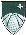 Prezime (ime jednog roditelja) imeAdresa podnosioca Mob : 	 e-mail:  	 OPĆINA STARI GRAD SARAJEVOSlužba za boračko - invalidsku i socijalnu zaštituPREDMET: ZAHTJEV ZA OSTVARIVANJE PRAVA NA JEDNOKRATNU NOVČANU POMOĆ ZA LIJEČENJE U BIHNAPOMENA: Sve fotokopije dokumentacije, moraju biti ovjerene i ne starije od 6 mjeseci.Dokumentacija  koju će organ pribavljati službenim putem:- Uvjerenje Porezne uprave FBiH;- Uvjerenje iz službene evidencije o ostvarenim pravima iz nadležnosti Službe za boračko – invalidsku i socijalnu zaštitu;- Uvjerenje Službe za zapošljavanje;- Uvjerenje Zavoda za penzijsko i invalidsko osiguranje;- Uvjerenje Centra za socijalni rad.Sarajevo,		Podnosilac zahtjevaShodno članu 5. Zakona o zaštiti ličnih podataka (“Službeni glasnik BiH” broj 40/06,76/11 i 89/11) kao nosilac gore navedenih i dostavljenih podataka saglasan sam da Služba za boračko-invalidsku i socijalnu zaštitu vrši obradu istih u svrhu rješavanja po zahtjevu.www.starigrad.ba	e-mail: info@starigrad.baDokumentMjesto izdavanjaNapomena1. Uvjerenje o kretanju za podnosioca zahtjevaMUP KS/CIPSNe starije od 3 mjeseca2. Prijave prebivališta za sve članove porodičnog domaćinstvaMUP KS/CIPSNe starije od 3 mjeseca3. Kućna listaŠalter sala Općine-4. Kopija medicinske dokumentacijeNadležna medicinska ustanovaNe starija od 12 mjeseci5. Molba (ručno napisana)LičnoDetaljno opisati6. Tekući račun koji glasi isključivo na ime podnosioca zahtjevaBanka-